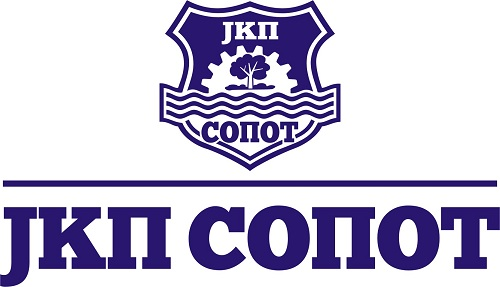 Кнеза Милоша  45a 11450 Сопот , Maт. Бр  07006888, ПИБ 100224435   t.r. 205-34718-15 Koмерцијална банка  или  160-379612-20  банка Интеса                                 Teл:  011 8251- 212 централа ,  факс : 011 8251-248office.jkpsopot@madnet.rsОБАВЕШТЕЊЕ О ПРОДУЖЕЊУ РОКА ЗА ПОДНОШЕЊЕ ПОНУДАУ поступку јавне набавке мале вредности – набавка грађевинског материјалаКако је наручилац приступио изменама конкурсне документације, стога продужава се  рок за подношење понуда, а све у складу са чланом 63. Став 5. Закона о јавним набавкама.Рок за пријем понуде је : 27.01.2020 до 10 часова и 30 минутаРок за отварање понуде је : 27.01.2020. у 11 часова.							Комисија за јавне набавкеЈАВНО KОМУНАЛНО ПРЕДУЗЕЋЕ СОПОТ Кнеза Милоша 45 а, 11450 СОПОТПИБ: 100224435,  МБ:  07006888Телефон/факс: 011/ 8251-212Е-mail: ivana.jkpsopot@outlook.comБрој:  1.1.3. - 3/2020Датум: 17.01.2020. годНа основу члана 60. Закона о јавним набавкама („ Службени гласник РС“, бр.124/2012)Ј.K.П. Сопот објављује ПОЗИВ ЗА ПОДНОШЕЊЕ ПОНУДАу поступку јавне набавке мале вредности добараграђевинског материјалаНаручилац, јавно предузеће, позива све заинтересоване понуђаче да доставе понуде под условима из Јавног позива и Конкурсне документације.Врста поступка: јавна набавка мале вредности.Предмет јавне набавке мале вредности број:  1.1.3. - 3/2020је набавка добара-грађевинског материјала. Ознака и назив из општег речника набавке:   44110000Критеријум за доделу уговора је најповољнија економска понуда – најниже понуђена цена 80 пондера, најкраћа удаљеност продајног места 20 пондера.Методологија доделе пондера је следећа:Понуда са најнижом понуђеном ценом добија максимални број пондера од 80 пондера. Свака следећа понуда добија број пондера применом следеће формуле: најнижа понуђена цена*максималан бр. пондера/цена из понуде која се рангира.Понуда са најкраћом понуђеном удаљеношћу продајног места  добија максималан број пондера од 20 пондера. Свака следећа понуда добија број пондера применом следеће формуле:најкраћа понуђена удаљеност продајног места  *максмалан број пондера/ понуђена удаљеност продајног места  из понуде која се рангира.Начин преузимања Конкурсне документације:преузимање документације може се извршити на Порталу јавних набавки www.portal.ujn.gov.rs или у згради ЈКП Сопот, ул. Кнеза Милоша 45а, 11450 Сопот, радним данима од 07 до 14 часова.Начин подношења понуде и рок: Понуђач понуду подноси непосредно или путем поште у затвореној коверти или кутији, затворену на начин да се приликом отварања понуда може са сигурношћу утврдити да се први пут отвара. На полеђини коверте или на кутији навести назив и адресу понуђача. У случају да понуду подноси група понуђача, на коверти је потребно назначити да се ради о групи понуђача и навести називе и адресу свих учесника у заједничкој понуди.Понуду доставити на адресу: ЈКП Сопот, Кнеза Милоша 45а, 11450 Сопот,  са назнаком: ,,Понуда за јавну набавку мале вредности добара-грађевинског материјала - НЕ ОТВАРАТИ”. Рок за подношење понуда је 8 дана од дана објављивања Јавног позива и Конкурсне документације на Порталу јавних набавки.Понуда се сматра благовременом уколико је примљена од стране наручиоца до  27.01.2020. год. до 10 часова и 30 минута. Уколико је понуда достављена непосредно наручилац ће понуђачу предати потврду пријема понуде. Понуда коју наручилац није примио у року одређеном за подношење понуда, односно која је примљена по истеку дана и сата до којег се могу понуде подносити, сматраће се неблаговременом.Понуђач је обавезан да понуду преда у форми која онемогућава убацивање или уклањање појединих документа након отварања исте.Јавно отварање понуда обавиће се 30 минута након истека рока за подношење понуда, тј.   27.01.2020. године у 11 часова у згради ЈКП Сопот, ул. Кнеза Милоша 45а, 11450 Сопот.Представници понуђача могу активно учествовати у поступку отварања понуда уколико пре почетка отварања понуда доставе овлашћење за учешће у поступку отварања понуда. Овлашћење обавезно мора имати свој број, датум, потпис и печат понуђача.Наручилац ће донети Одлуку у року од десет дана од дана отварања понуда.Лице за контакт: Ивана Недељковић, тел: 011/8251-212  Е - mail адреса и број факса:  ivana.jkpsopot@outlook.com  ; факс 011/8251-248.